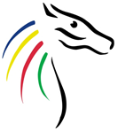 Lesson Conduct CoachRole TitleLesson Conduct CoachJob Purpose- generalThe role of the Lesson Conduct Coach is to provide support for individual students who are persistently engaging in low level disruption in the classroom.  They will deliver one day Classroom Conduct Awareness courses to small groups of students who are regularly disrupting learning, and then follow this course up with regular one to one meetings with course participants to coach them for sustained improvement.In common with all staff:Act as a positive role model for the students and as an ambassador for the school at all times.  Be fully aware of, and act on, child protection procedures whenever necessary and ensure all activity is in tune with the whole school development plan and the staff code of conduct.To participate in meetings, training other staff development and CPD activities and performance development as required.To be aware of and comply with all school policies and procedures including child protection, health and safety, security, confidentiality and data protection.Liaising with:Leadership, Raising Standards Leader: Pupil Premium (RSL- PP), pastoral staff, and teaching staff.Job Purpose - specificTo promote the importance of learning with students who are dis-engaged – particularly disadvantaged studentsTo write and develop a one day course on Classroom Conduct Awareness.  One of these courses to be delivered per week to a different small group of students.  To evaluate and, if necessary, modify this course with time.To individually coach who have undertaken the course to facilitate sustained improvement in the conduct of the students.To use available data to track the progress (behaviour) of the students they are working withTo act as a mediator in meetings between the student and a particular teacher where necessary (if, for example it is apparent that a student is struggling to improve in one particular subject)To remember that this role is to coach the student – reprimands and sanctions will be dealt with elsewhere, sometimes concurrently..To be responsive to the needs of the school and to be flexible as when required.Line ManagerAccountable to/line managed by:Deputy Headteacher: Conduct and SafeguardingNotesAll job descriptions are current at the date shown, but following consultation with you, may be changed to reflect or anticipate changes in the job, which are commensurate with the salary and job title. Employees will be expected to comply with any reasonable request from the Headteacher to undertake work of a similar level that is not specified in this job description. Employees are expected to be courteous to colleagues and provide a welcoming environment to visitors and telephone callers. The school will endeavour to make any necessary reasonable adjustments to the job and the working environment to enable access to employment opportunities for disabled job applicants or continued employment for any employee who develops a disabling condition.Pay ScaleSandwich Technology Support Staff Band 7 NameSignatureDate